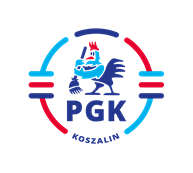 Koszalin, dnia 18.07.2024 r.Nr ogłoszenia :  2024/BZP 00382432/01Nr referencyjny:   28/AP/2024Identyfikator postępowania: ocds-148610-18fbc10e-32eb-11ef-acf6-4e696a6d8c25INFORMACJA Z OTWARCIA OFERT wymagana art. 222 ust. 5 Ustawy z dnia 11 września 2019 r.                       Prawo zamówień publicznych (t.j. Dz.U. z 2023 r. poz. 1605 z późn. zm.), w postępowaniu pn:„ZAPROJEKTOWANIE I BUDOWA DWÓCH KOLUMBARIÓW W FORMIE ŚCIANY URNOWEJ TRZYKONDYGNACYJNEJ NA TERENIE CMENTARZA KOMUNALNEGO W KOSZALINIE”.Otwarto oferty złożone przez następujących Wykonawców:Oferta nr 1Kamieniarstwo Sebastian Zając
32-436 Tokarnia, Tokarnia 21Całkowite wynagrodzenie brutto wyniesie – 287.820,00 złotych bruttoOkres gwarancji i rękojmi – 84 miesiąceOferta nr 2Świat z Granitu Sp. z o.o. ul. Kurza Stopka 5CD, Szczecin 70-535 Całkowite wynagrodzenie brutto wyniesie – 463.500,00 złotychOkres gwarancji i rękojmi – 84 miesiąceOferta nr 3Kamieniarstwo Marian Zając
32-436 Tokarnia, Tokarnia 21Całkowite wynagrodzenie brutto wyniesie – 275.520,00 złotych bruttoOkres gwarancji i rękojmi – 84 miesiące